令和  　年　 月　 日学校法人　学 習 院総合企画部 広報課　御中学習院 院章・校章・ロゴ使用申請書※次項、院章・校章・ロゴの使用ルールをご確認ください。決裁欄団体名（所属）責任者使用者連絡先（TEL）（FAX）（Mail）（TEL）（FAX）（Mail）（TEL）（FAX）（Mail）（TEL）（FAX）（Mail）（TEL）（FAX）（Mail）（TEL）（FAX）（Mail）（TEL）（FAX）（Mail）院章・校章種類※チェックを入れてください　中・高等科　中・高等科院章・校章種類※チェックを入れてくださいロゴ種類※チェックを入れてくださいロゴ種類※チェックを入れてください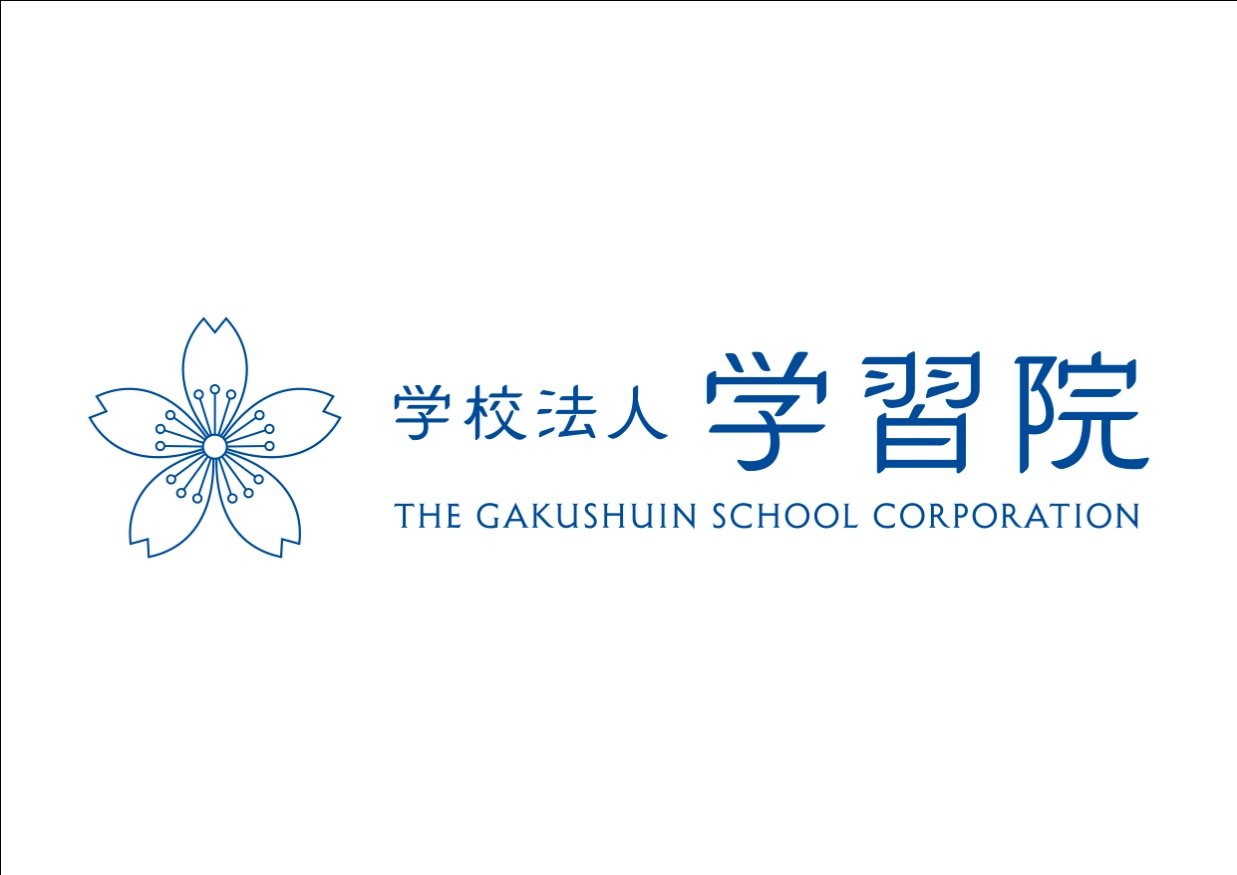 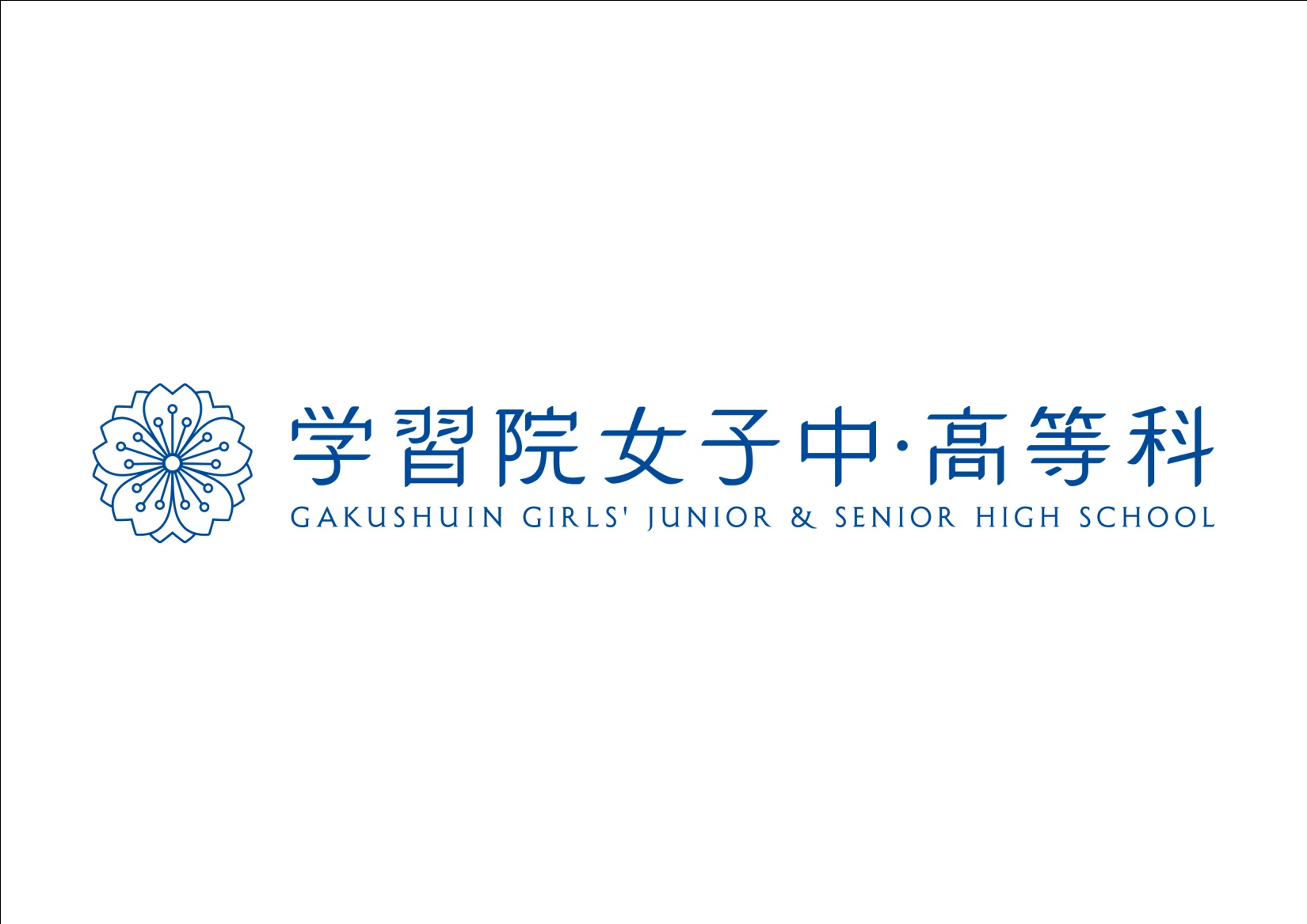 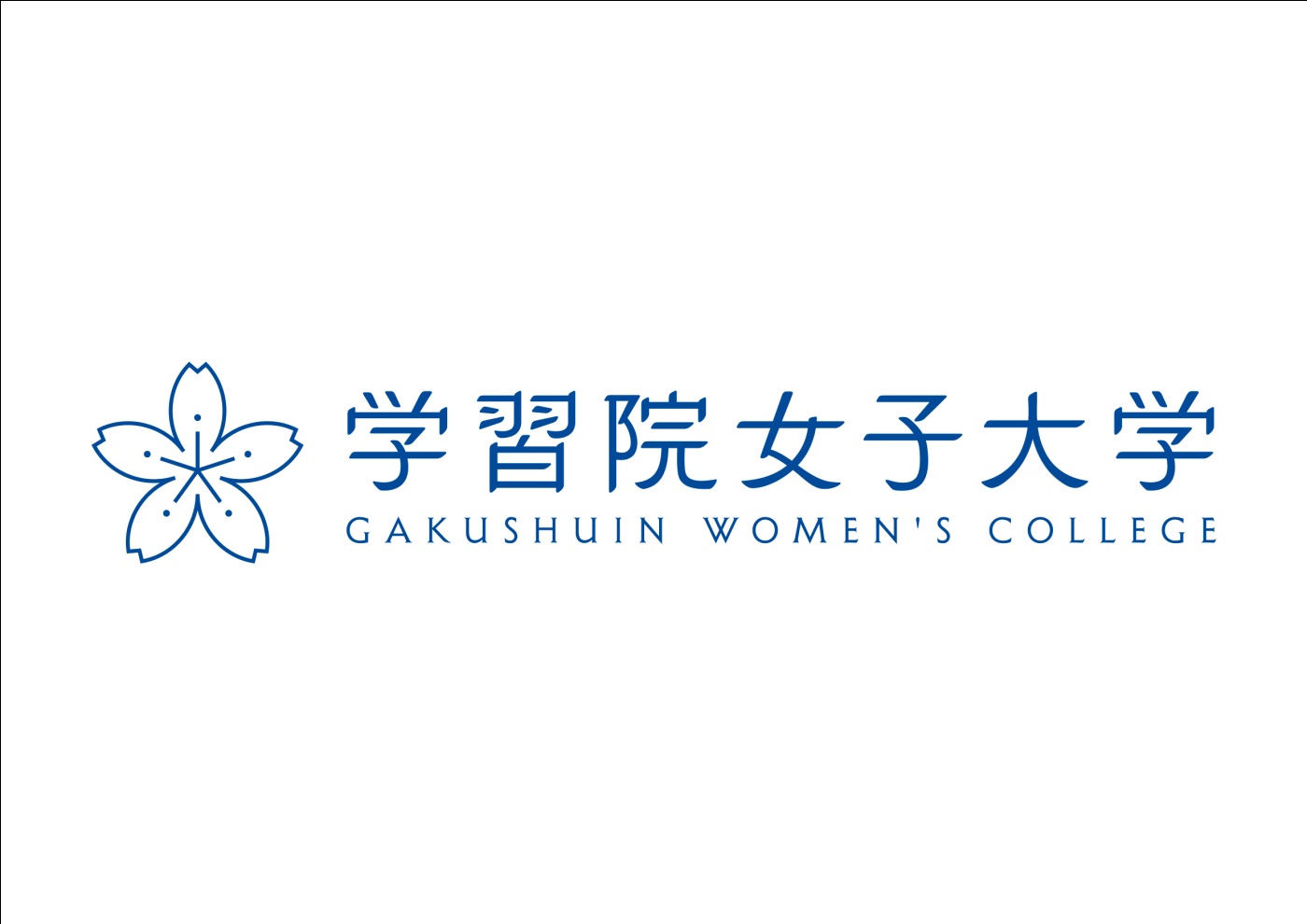 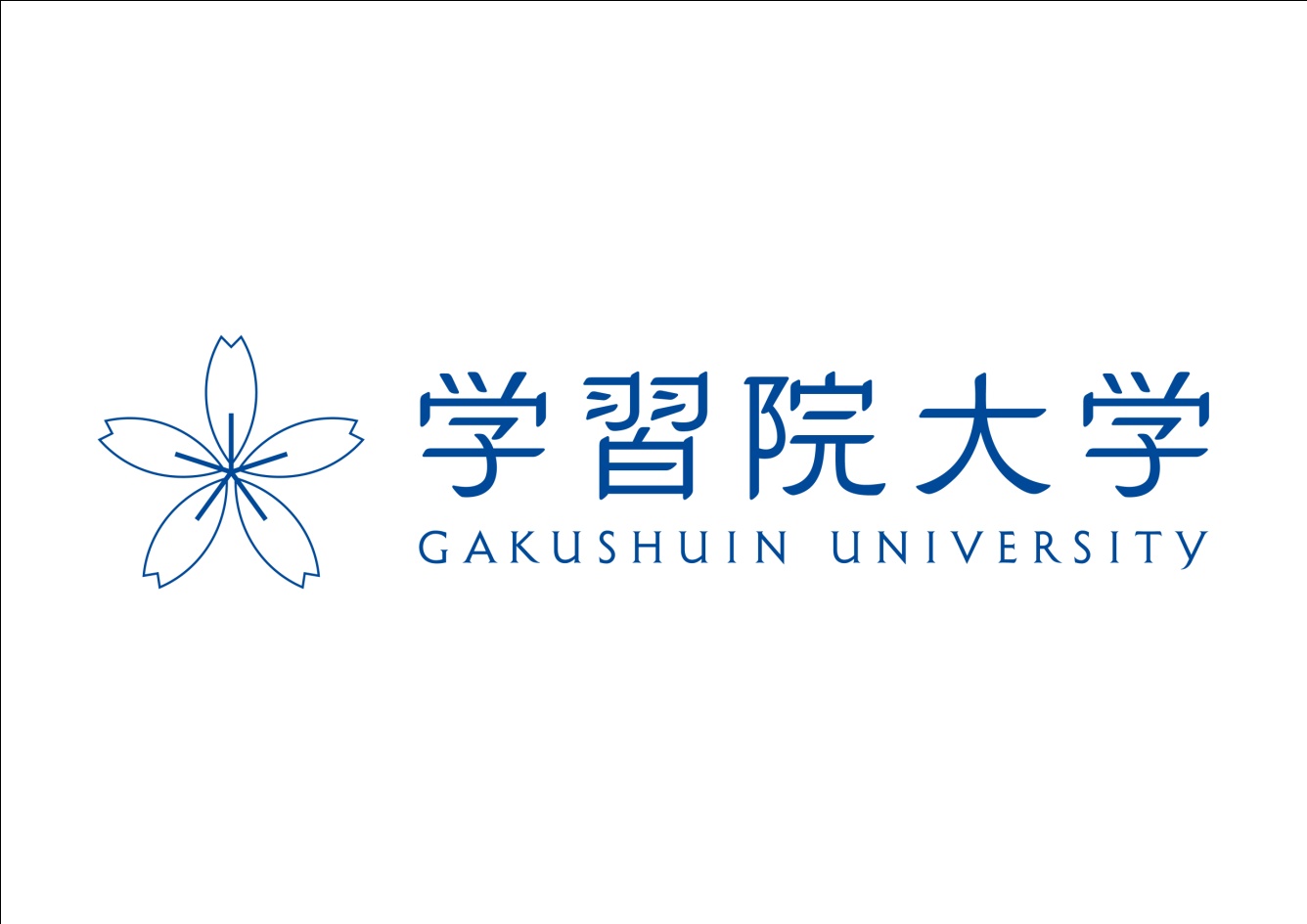 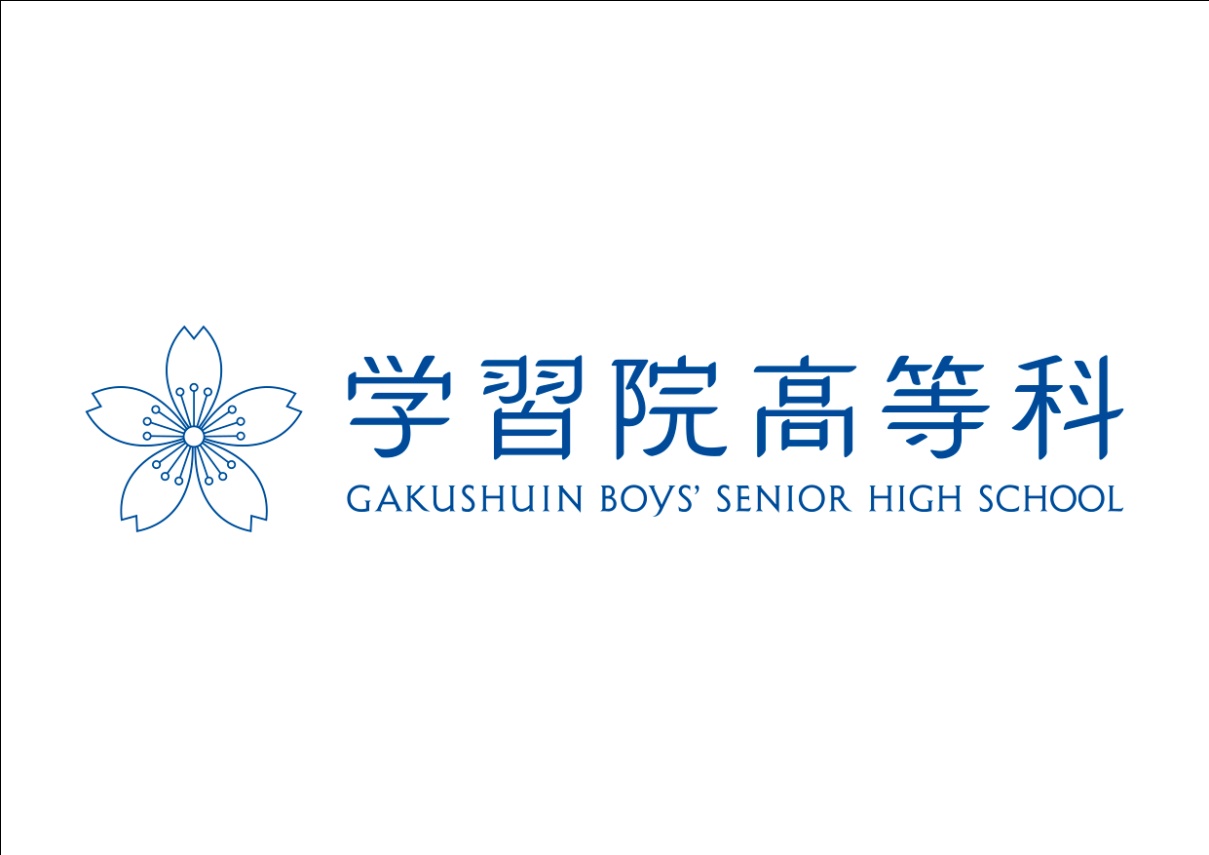 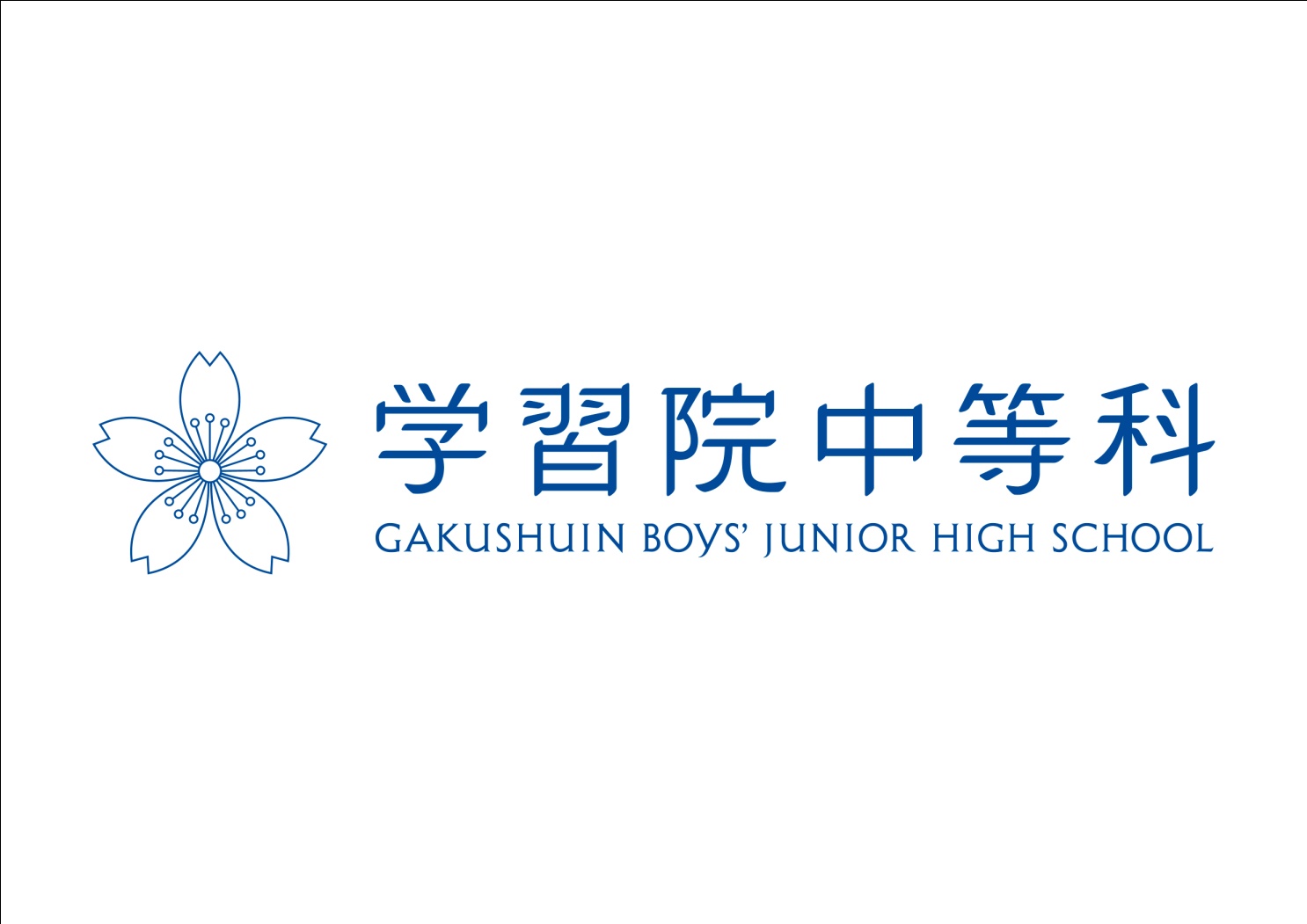 ロゴ種類※チェックを入れてくださいロゴ種類※チェックを入れてください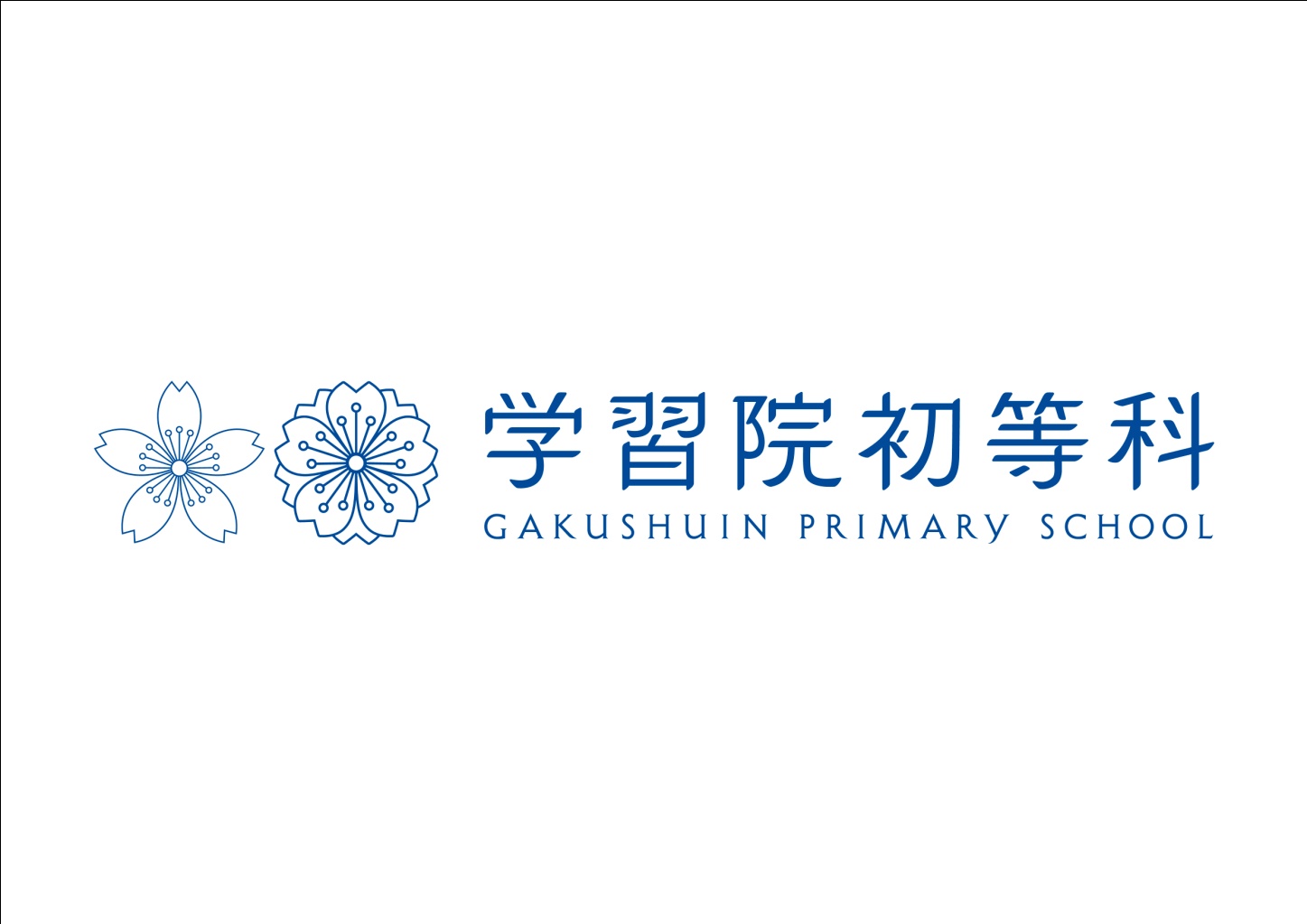 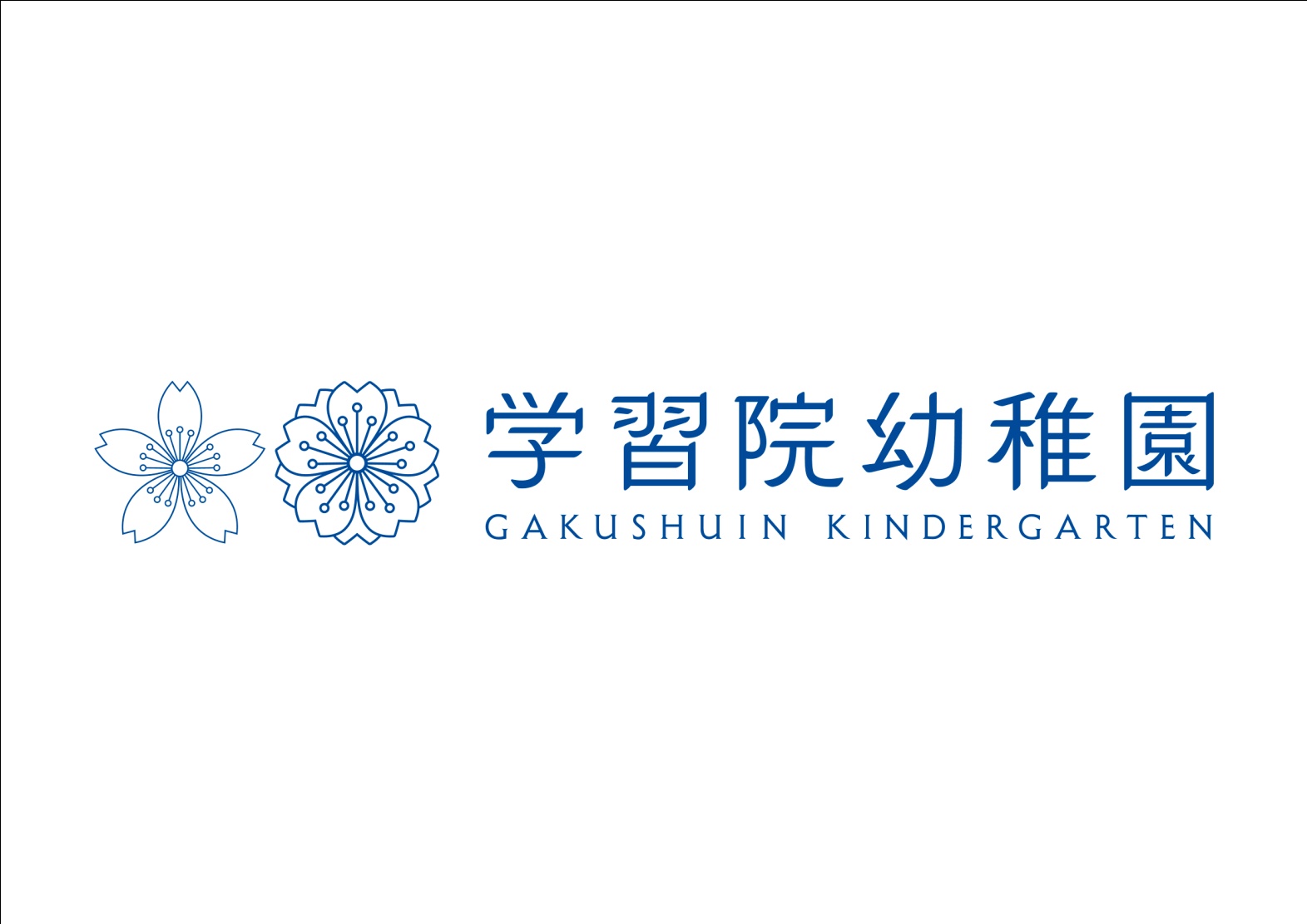 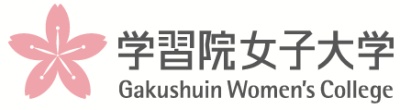 区分に○をつけてください基本形バージョン　縦・横基本形バージョン　縦・横英文バージョン英文バージョン英文バージョン篆書体バージョン　縦・横※法人ロゴの場合篆書体バージョン　縦・横※法人ロゴの場合■使用理由（詳細に記入し、使用見本があれば添付してください。■使用理由（詳細に記入し、使用見本があれば添付してください。■使用理由（詳細に記入し、使用見本があれば添付してください。■使用理由（詳細に記入し、使用見本があれば添付してください。■使用理由（詳細に記入し、使用見本があれば添付してください。■使用理由（詳細に記入し、使用見本があれば添付してください。■使用理由（詳細に記入し、使用見本があれば添付してください。■使用理由（詳細に記入し、使用見本があれば添付してください。該当学校（　　　　）総合企画部長広報課長広報課